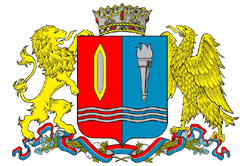 КОМИТЕТ ИВАНОВСКОЙ ОБЛАСТИ ПО ЛЕСНОМУ ХОЗЯЙСТВУПРИКАЗ «      »                    2024 г.							    № ____г. ИвановоО внесении изменений в приказ комитета Ивановской области по лесному хозяйству от 03.09.2018 № 210 «Об утверждении лесохозяйственных регламентов лесничеств» В соответствии со статьями 83, 87 Лесного кодекса Российской Федерации (далее - Лесной кодекс), приказом Минприроды России от 27.02.2017 № 72 «Об утверждении состава лесохозяйственных регламентов, порядка их разработки, сроков их действия и порядка внесения в них изменений», положением о комитете Ивановской области по лесному хозяйству, утверждённого постановлением Правительства Ивановской области от 07.11.2012 № 441-п, в связи с выявленными в процессе проведения лесоустройства изменениями структуры и состояния лесов, расположенных в границах Родниковского, Сосновского, Филисовского участковых лесничеств Вичугского лесничества, п р и к а з ы в а ю:1. Внести в приказ комитета Ивановской области по лесному хозяйству от 03.09.2018 № 210 «Об утверждении лесохозяйственных регламентов лесничеств» следующие изменения:В приложении 1 (Лесохозяйственный регламент ОГКУ «Вичугское лесничество»):1.1. Во введении лесохозяйственного регламента ОГКУ «Вичугское лесничество:1.1.1. Подраздел «Информационная база для составления лесохозяйственного регламента» после абзаца «Материалы лесоустройства 2018-2019 годов ИП Агольцов Александр Юрьевич, ИНН 330103820570), выполненные в части Вичугского, Каменского и Зарубинского участковых лесничеств), дополнить абзацем следующего содержания: «Материалы лесоустройства 2022-2023 годов (ООО «Лесплан»), выполненные в части Родниковского, Сосновского, Филисовского участковых лесничеств Вичугского лесничества.». 1.1.2. Подраздел «Основания для внесения изменений» дополнить пунктом 7 следующего содержания:«7) с проведением лесоустроительных работ на территории Родниковского, Сосновского, Филисовского участковых лесничеств Вичугского лесничества, введенных в действие актом о внесении документированной информации в государственный лесной реестр от 15.09.2023 № 1-р.».1.2. В подразделе 2.1.1: таблицу 6 «Расчётная лесосека по выборочным рубкам спелых и перестойных лесных насаждений на срок действия лесохозяйственного регламента» изложить в новой редакции согласно приложению 1 к настоящему приказу;таблицу 7 «Расчётная лесосека по сплошным рубкам спелых и перестойных лесных насаждений Вичугского лесничества» изложить в новой редакции согласно приложению 2 к настоящему приказу.1.3. В подразделе 2.1.2 таблицу 8 «Ежегодный допустимый объём изъятия древесины в средневозрастных лесных насаждениях при уходе за лесами» изложить в новой редакции согласно приложению 3 к настоящему приказу.1.4. В подразделе 2.1.3. таблицу 9 «Расчётная лесосека (ежегодный допустимый объём изъятия древесины) при всех видах рубок» изложить в новой редакции согласно приложению 4 к настоящему приказу.1.5. В подразделе 2.17.2. таблицу 33 «Нормативы и параметры ухода за лесами, не связанного с заготовкой древесины» изложить в новой редакции согласно приложению 5 к настоящему приказу.2. Начальнику отдела экономики и финансов Комитета в 3-х дневный срок со дня подписания настоящего приказа обеспечить его размещение на официальном сайте Комитета.3. Начальнику отдела правового обеспечения и кадров Комитета 
в 3-х дневный срок со дня подписания настоящего приказа направить текст приказа, подписанный электронной подписью председателя Комитета, с официального адреса электронной почты Комитета на адрес электронной почты ivgazeta.pravo@mail.ru для размещения в официальном сетевом издании «Ивановская газета - сайт» (IVGAZETA.RU).4. Контроль за исполнением настоящего приказа оставляю за собой.Исполняющий обязанностипредседатель комитета						М.Ю. ЯковлевПриложение 1 к приказукомитета Ивановской области по лесному хозяйству от «     »                  2024 г. №___ Таблица 6Расчётная лесосека по выборочным рубкам спелых и перестойных лесных насаждений Вичугского лесничестваПриложение 2 к приказу комитета Ивановской области по лесному хозяйству от «     »                  2024 г. №___ Таблица 7Расчётная лесосека по сплошным рубкам спелых и перестойных лесных насаждений Вичугского лесничестваПриложение 3 к приказу комитета Ивановской области по лесному хозяйству от «     »                  2024 г. №___ Таблица 8Ежегодный допустимый объём изъятия древесины в средневозрастных лесных насаждениях при уходе за лесамиПриложение 4 к приказу комитета Ивановской области по лесному хозяйству от «     »                  2024 г. №___ Таблица 9Расчётная лесосека (ежегодный допустимый объём изъятия древесины) при всех видах рубокплощадь – га, запас – тыс. м3Приложение 5 к приказукомитета Ивановской области по лесному хозяйству от «     »                  2024 г. №___ Таблица 33Нормативы и параметры ухода за лесами, не связанного с заготовкой древесиныКомитет Ивановской области по лесному хозяйству ЗАРЕГИСТРИРОВАНО«      »                        2024 г. Регистрационный №2420000____ПоказателиВсегоВсегоВ том числе по полнотамВ том числе по полнотамВ том числе по полнотамВ том числе по полнотамВ том числе по полнотамВ том числе по полнотамВ том числе по полнотамВ том числе по полнотамВ том числе по полнотамВ том числе по полнотамПоказателигам31,0-0,91,0-0,90,80,80,70,70,60,60,50,5Показателигам3гам3гам3гам3гам3гам312345678910111213Целевое назначение лесов: Защитные леса Целевое назначение лесов: Защитные леса Целевое назначение лесов: Защитные леса Целевое назначение лесов: Защитные леса Целевое назначение лесов: Защитные леса Целевое назначение лесов: Защитные леса Целевое назначение лесов: Защитные леса Целевое назначение лесов: Защитные леса Целевое назначение лесов: Защитные леса Целевое назначение лесов: Защитные леса Целевое назначение лесов: Защитные леса Целевое назначение лесов: Защитные леса Целевое назначение лесов: Защитные леса Защитные полосы лесов, (леса, расположенные границах полос отвода железных дорог и придорожных полос автомобильных дорог, установленных в соответствии с законодательством РФ о железнодорожном транспорте, законодательством об автомобильных дорогах и о дорожной деятельности)Защитные полосы лесов, (леса, расположенные границах полос отвода железных дорог и придорожных полос автомобильных дорог, установленных в соответствии с законодательством РФ о железнодорожном транспорте, законодательством об автомобильных дорогах и о дорожной деятельности)Защитные полосы лесов, (леса, расположенные границах полос отвода железных дорог и придорожных полос автомобильных дорог, установленных в соответствии с законодательством РФ о железнодорожном транспорте, законодательством об автомобильных дорогах и о дорожной деятельности)Защитные полосы лесов, (леса, расположенные границах полос отвода железных дорог и придорожных полос автомобильных дорог, установленных в соответствии с законодательством РФ о железнодорожном транспорте, законодательством об автомобильных дорогах и о дорожной деятельности)Защитные полосы лесов, (леса, расположенные границах полос отвода железных дорог и придорожных полос автомобильных дорог, установленных в соответствии с законодательством РФ о железнодорожном транспорте, законодательством об автомобильных дорогах и о дорожной деятельности)Защитные полосы лесов, (леса, расположенные границах полос отвода железных дорог и придорожных полос автомобильных дорог, установленных в соответствии с законодательством РФ о железнодорожном транспорте, законодательством об автомобильных дорогах и о дорожной деятельности)Защитные полосы лесов, (леса, расположенные границах полос отвода железных дорог и придорожных полос автомобильных дорог, установленных в соответствии с законодательством РФ о железнодорожном транспорте, законодательством об автомобильных дорогах и о дорожной деятельности)Защитные полосы лесов, (леса, расположенные границах полос отвода железных дорог и придорожных полос автомобильных дорог, установленных в соответствии с законодательством РФ о железнодорожном транспорте, законодательством об автомобильных дорогах и о дорожной деятельности)Защитные полосы лесов, (леса, расположенные границах полос отвода железных дорог и придорожных полос автомобильных дорог, установленных в соответствии с законодательством РФ о железнодорожном транспорте, законодательством об автомобильных дорогах и о дорожной деятельности)Защитные полосы лесов, (леса, расположенные границах полос отвода железных дорог и придорожных полос автомобильных дорог, установленных в соответствии с законодательством РФ о железнодорожном транспорте, законодательством об автомобильных дорогах и о дорожной деятельности)Защитные полосы лесов, (леса, расположенные границах полос отвода железных дорог и придорожных полос автомобильных дорог, установленных в соответствии с законодательством РФ о железнодорожном транспорте, законодательством об автомобильных дорогах и о дорожной деятельности)Защитные полосы лесов, (леса, расположенные границах полос отвода железных дорог и придорожных полос автомобильных дорог, установленных в соответствии с законодательством РФ о железнодорожном транспорте, законодательством об автомобильных дорогах и о дорожной деятельности)Защитные полосы лесов, (леса, расположенные границах полос отвода железных дорог и придорожных полос автомобильных дорог, установленных в соответствии с законодательством РФ о железнодорожном транспорте, законодательством об автомобильных дорогах и о дорожной деятельности)Хозяйственная секция: СоснаХозяйственная секция: СоснаХозяйственная секция: СоснаХозяйственная секция: СоснаХозяйственная секция: СоснаХозяйственная секция: СоснаХозяйственная секция: СоснаХозяйственная секция: СоснаХозяйственная секция: СоснаХозяйственная секция: СоснаХозяйственная секция: СоснаХозяйственная секция: СоснаХозяйственная секция: СоснаВыявленный фонд000000000000Хозяйственная секция: ЕльХозяйственная секция: ЕльХозяйственная секция: ЕльХозяйственная секция: ЕльХозяйственная секция: ЕльХозяйственная секция: ЕльХозяйственная секция: ЕльХозяйственная секция: ЕльХозяйственная секция: ЕльХозяйственная секция: ЕльХозяйственная секция: ЕльХозяйственная секция: ЕльХозяйственная секция: ЕльВыявленный фонд000000000000Хозяйственная секция: БерезаХозяйственная секция: БерезаХозяйственная секция: БерезаХозяйственная секция: БерезаХозяйственная секция: БерезаХозяйственная секция: БерезаХозяйственная секция: БерезаХозяйственная секция: БерезаХозяйственная секция: БерезаХозяйственная секция: БерезаХозяйственная секция: БерезаХозяйственная секция: БерезаХозяйственная секция: БерезаВыявленный фонд83,64,793000083,64,7930000Средний процент 000000000000Запас за один прием000000000000Период 000000000000Ежегодная 000000000000корневой210,739000090,439120,300ликвид00,705000000,40500,300деловая00,417000000,21700,200Хозяйственная секция: ОсинаХозяйственная секция: ОсинаХозяйственная секция: ОсинаХозяйственная секция: ОсинаХозяйственная секция: ОсинаХозяйственная секция: ОсинаХозяйственная секция: ОсинаХозяйственная секция: ОсинаХозяйственная секция: ОсинаХозяйственная секция: ОсинаХозяйственная секция: ОсинаХозяйственная секция: ОсинаХозяйственная секция: ОсинаВыявленный фонд224,711,760000224,711,760000Средний процент 000000000000Запас за один прием000000000000Период 000000000000Ежегодная 000000000000корневой23,91,593000022,91,49310,100ликвид01,364000001,26400,100деловая00,345000000,3450000Хозяйственная секция: Ольха сераяХозяйственная секция: Ольха сераяХозяйственная секция: Ольха сераяХозяйственная секция: Ольха сераяХозяйственная секция: Ольха сераяХозяйственная секция: Ольха сераяХозяйственная секция: Ольха сераяХозяйственная секция: Ольха сераяХозяйственная секция: Ольха сераяХозяйственная секция: Ольха сераяХозяйственная секция: Ольха сераяХозяйственная секция: Ольха сераяХозяйственная секция: Ольха сераяВыявленный фонд000000000000Хозяйственная секция: Ольха чернаяХозяйственная секция: Ольха чернаяХозяйственная секция: Ольха чернаяХозяйственная секция: Ольха чернаяХозяйственная секция: Ольха чернаяХозяйственная секция: Ольха чернаяХозяйственная секция: Ольха чернаяХозяйственная секция: Ольха чернаяХозяйственная секция: Ольха чернаяХозяйственная секция: Ольха чернаяХозяйственная секция: Ольха чернаяХозяйственная секция: Ольха чернаяХозяйственная секция: Ольха чернаяВыявленный фонд000000000000Леса, расположенные в лесопарковых зонахЛеса, расположенные в лесопарковых зонахЛеса, расположенные в лесопарковых зонахЛеса, расположенные в лесопарковых зонахЛеса, расположенные в лесопарковых зонахЛеса, расположенные в лесопарковых зонахЛеса, расположенные в лесопарковых зонахЛеса, расположенные в лесопарковых зонахЛеса, расположенные в лесопарковых зонахЛеса, расположенные в лесопарковых зонахЛеса, расположенные в лесопарковых зонахЛеса, расположенные в лесопарковых зонахЛеса, расположенные в лесопарковых зонахХозяйственная секция: СоснаХозяйственная секция: СоснаХозяйственная секция: СоснаХозяйственная секция: СоснаХозяйственная секция: СоснаХозяйственная секция: СоснаХозяйственная секция: СоснаХозяйственная секция: СоснаХозяйственная секция: СоснаХозяйственная секция: СоснаХозяйственная секция: СоснаХозяйственная секция: СоснаХозяйственная секция: СоснаВыявленный фонд000000000000Хозяйственная секция: ЕльХозяйственная секция: ЕльХозяйственная секция: ЕльХозяйственная секция: ЕльХозяйственная секция: ЕльХозяйственная секция: ЕльХозяйственная секция: ЕльХозяйственная секция: ЕльХозяйственная секция: ЕльХозяйственная секция: ЕльХозяйственная секция: ЕльХозяйственная секция: ЕльХозяйственная секция: ЕльВыявленный фонд000000000000Хозяйственная секция: БерезаХозяйственная секция: БерезаХозяйственная секция: БерезаХозяйственная секция: БерезаХозяйственная секция: БерезаХозяйственная секция: БерезаХозяйственная секция: БерезаХозяйственная секция: БерезаХозяйственная секция: БерезаХозяйственная секция: БерезаХозяйственная секция: БерезаХозяйственная секция: БерезаХозяйственная секция: БерезаВыявленный фонд122,47,634000017,10,478105,37,15600Средний процент 000000000000Запас за один прием000000000000Период 000000000000Ежегодная 000000000000корневой11,90,63400001,70,14310,20,49100ликвид00,579000000,12900,45200деловая00,474000000,100,37400Хозяйственная секция: ОсинаХозяйственная секция: ОсинаХозяйственная секция: ОсинаХозяйственная секция: ОсинаХозяйственная секция: ОсинаХозяйственная секция: ОсинаХозяйственная секция: ОсинаХозяйственная секция: ОсинаХозяйственная секция: ОсинаХозяйственная секция: ОсинаХозяйственная секция: ОсинаХозяйственная секция: ОсинаХозяйственная секция: ОсинаВыявленный фонд447,117,7250000132,68,4290000Средний процент 000000000000Запас за один прием000000000000Период 000000000000Ежегодная 000000000000корневой44,63,108000013,21,24931,51,85900ликвид01,869000001,13401,67300деловая00,822000000,32900,49300Хозяйственная секция: Ольха сераяХозяйственная секция: Ольха сераяХозяйственная секция: Ольха сераяХозяйственная секция: Ольха сераяХозяйственная секция: Ольха сераяХозяйственная секция: Ольха сераяХозяйственная секция: Ольха сераяХозяйственная секция: Ольха сераяХозяйственная секция: Ольха сераяХозяйственная секция: Ольха сераяХозяйственная секция: Ольха сераяХозяйственная секция: Ольха сераяХозяйственная секция: Ольха сераяВыявленный фонд6,30,10300006,30,1030000Средний процент 000000000000Запас за один прием000000000000Период 000000000000Ежегодная 000000000000корневой0,60,02100000,62,10000ликвид00,017000001,90000деловая00,005000000,50000Хозяйственная секция: Ольха чернаяХозяйственная секция: Ольха чернаяХозяйственная секция: Ольха чернаяХозяйственная секция: Ольха чернаяХозяйственная секция: Ольха чернаяХозяйственная секция: Ольха чернаяХозяйственная секция: Ольха чернаяХозяйственная секция: Ольха чернаяХозяйственная секция: Ольха чернаяХозяйственная секция: Ольха чернаяХозяйственная секция: Ольха чернаяХозяйственная секция: Ольха чернаяХозяйственная секция: Ольха чернаяВыявленный фонд000000000000Леса, расположенные в зеленых зонахЛеса, расположенные в зеленых зонахЛеса, расположенные в зеленых зонахЛеса, расположенные в зеленых зонахЛеса, расположенные в зеленых зонахЛеса, расположенные в зеленых зонахЛеса, расположенные в зеленых зонахЛеса, расположенные в зеленых зонахЛеса, расположенные в зеленых зонахЛеса, расположенные в зеленых зонахЛеса, расположенные в зеленых зонахЛеса, расположенные в зеленых зонахЛеса, расположенные в зеленых зонахХозяйственная секция: СоснаХозяйственная секция: СоснаХозяйственная секция: СоснаХозяйственная секция: СоснаХозяйственная секция: СоснаХозяйственная секция: СоснаХозяйственная секция: СоснаХозяйственная секция: СоснаХозяйственная секция: СоснаХозяйственная секция: СоснаХозяйственная секция: СоснаХозяйственная секция: СоснаХозяйственная секция: СоснаВыявленный фонд000000000000Хозяйственная секция: ЕльХозяйственная секция: ЕльХозяйственная секция: ЕльХозяйственная секция: ЕльХозяйственная секция: ЕльХозяйственная секция: ЕльХозяйственная секция: ЕльХозяйственная секция: ЕльХозяйственная секция: ЕльХозяйственная секция: ЕльХозяйственная секция: ЕльХозяйственная секция: ЕльХозяйственная секция: ЕльВыявленный фонд000000000000Хозяйственная секция: БерезаХозяйственная секция: БерезаХозяйственная секция: БерезаХозяйственная секция: БерезаХозяйственная секция: БерезаХозяйственная секция: БерезаХозяйственная секция: БерезаХозяйственная секция: БерезаХозяйственная секция: БерезаХозяйственная секция: БерезаХозяйственная секция: БерезаХозяйственная секция: БерезаХозяйственная секция: БерезаВыявленный фонд234,85,860000234,85,860000Средний процент 000000000000Запас за один прием000000000000Период 000000000000Ежегодная 000000000000корневой23,51,399000023,51,3990000ликвид01,259000001,2590000деловая00,979000000,9790000Хозяйственная секция: ОсинаХозяйственная секция: ОсинаХозяйственная секция: ОсинаХозяйственная секция: ОсинаХозяйственная секция: ОсинаХозяйственная секция: ОсинаХозяйственная секция: ОсинаХозяйственная секция: ОсинаХозяйственная секция: ОсинаХозяйственная секция: ОсинаХозяйственная секция: ОсинаХозяйственная секция: ОсинаХозяйственная секция: ОсинаВыявленный фонд505,215,50076,72,63428,512,8710000Средний процент 000000000000Запас за один прием000000000000Период 000000000000Ежегодная 000000000000корневой50,53,363007,70,78942,92,5740000ликвид03,0270000,7102,3170000деловая00,8980000,2100,6880000Хозяйственная секция: Ольха сераяХозяйственная секция: Ольха сераяХозяйственная секция: Ольха сераяХозяйственная секция: Ольха сераяХозяйственная секция: Ольха сераяХозяйственная секция: Ольха сераяХозяйственная секция: Ольха сераяХозяйственная секция: Ольха сераяХозяйственная секция: Ольха сераяХозяйственная секция: Ольха сераяХозяйственная секция: Ольха сераяХозяйственная секция: Ольха сераяХозяйственная секция: Ольха сераяВыявленный фонд000000000000Хозяйственная секция: Ольха чернаяХозяйственная секция: Ольха чернаяХозяйственная секция: Ольха чернаяХозяйственная секция: Ольха чернаяХозяйственная секция: Ольха чернаяХозяйственная секция: Ольха чернаяХозяйственная секция: Ольха чернаяХозяйственная секция: Ольха чернаяХозяйственная секция: Ольха чернаяХозяйственная секция: Ольха чернаяХозяйственная секция: Ольха чернаяХозяйственная секция: Ольха чернаяХозяйственная секция: Ольха чернаяВыявленный фонд000000000000Леса, расположенные в водоохранных зонахЛеса, расположенные в водоохранных зонахЛеса, расположенные в водоохранных зонахЛеса, расположенные в водоохранных зонахЛеса, расположенные в водоохранных зонахЛеса, расположенные в водоохранных зонахЛеса, расположенные в водоохранных зонахЛеса, расположенные в водоохранных зонахЛеса, расположенные в водоохранных зонахЛеса, расположенные в водоохранных зонахЛеса, расположенные в водоохранных зонахЛеса, расположенные в водоохранных зонахЛеса, расположенные в водоохранных зонахХозяйственная секция: СоснаХозяйственная секция: СоснаХозяйственная секция: СоснаХозяйственная секция: СоснаХозяйственная секция: СоснаХозяйственная секция: СоснаХозяйственная секция: СоснаХозяйственная секция: СоснаХозяйственная секция: СоснаХозяйственная секция: СоснаХозяйственная секция: СоснаХозяйственная секция: СоснаХозяйственная секция: СоснаВыявленный фонд000000000000Хозяйственная секция: ЕльХозяйственная секция: ЕльХозяйственная секция: ЕльХозяйственная секция: ЕльХозяйственная секция: ЕльХозяйственная секция: ЕльХозяйственная секция: ЕльХозяйственная секция: ЕльХозяйственная секция: ЕльХозяйственная секция: ЕльХозяйственная секция: ЕльХозяйственная секция: ЕльХозяйственная секция: ЕльВыявленный фонд000000000000Хозяйственная секция: БерезаХозяйственная секция: БерезаХозяйственная секция: БерезаХозяйственная секция: БерезаХозяйственная секция: БерезаХозяйственная секция: БерезаХозяйственная секция: БерезаХозяйственная секция: БерезаХозяйственная секция: БерезаХозяйственная секция: БерезаХозяйственная секция: БерезаХозяйственная секция: БерезаХозяйственная секция: БерезаВыявленный фонд20,49000020,490000Средний процент 000000000000Запас за один прием000000000000Период 000000000000Ежегодная 000000000000корневой0,20,0100000,20,010000ликвид00,009000000,0090000деловая00,007000000,0070000Хозяйственная секция: ОсинаХозяйственная секция: ОсинаХозяйственная секция: ОсинаХозяйственная секция: ОсинаХозяйственная секция: ОсинаХозяйственная секция: ОсинаХозяйственная секция: ОсинаХозяйственная секция: ОсинаХозяйственная секция: ОсинаХозяйственная секция: ОсинаХозяйственная секция: ОсинаХозяйственная секция: ОсинаХозяйственная секция: ОсинаВыявленный фонд5,61,5900005,61,590000Средний процент 000000000000Запас за один прием000000000000Период 000000000000Ежегодная 000000000000корневой0,60,03200000,60,0320000ликвид00,026000000,0260000деловая00,009000000,0090000Хозяйственная секция: Ольха сераяХозяйственная секция: Ольха сераяХозяйственная секция: Ольха сераяХозяйственная секция: Ольха сераяХозяйственная секция: Ольха сераяХозяйственная секция: Ольха сераяХозяйственная секция: Ольха сераяХозяйственная секция: Ольха сераяХозяйственная секция: Ольха сераяХозяйственная секция: Ольха сераяХозяйственная секция: Ольха сераяХозяйственная секция: Ольха сераяХозяйственная секция: Ольха сераяВыявленный фонд000000000000Хозяйственная секция: Ольха чернаяХозяйственная секция: Ольха чернаяХозяйственная секция: Ольха чернаяХозяйственная секция: Ольха чернаяХозяйственная секция: Ольха чернаяХозяйственная секция: Ольха чернаяХозяйственная секция: Ольха чернаяХозяйственная секция: Ольха чернаяХозяйственная секция: Ольха чернаяХозяйственная секция: Ольха чернаяХозяйственная секция: Ольха чернаяХозяйственная секция: Ольха чернаяХозяйственная секция: Ольха чернаяВыявленный фонд000000000000Нерестоохранные полосы лесовНерестоохранные полосы лесовНерестоохранные полосы лесовНерестоохранные полосы лесовНерестоохранные полосы лесовНерестоохранные полосы лесовНерестоохранные полосы лесовНерестоохранные полосы лесовНерестоохранные полосы лесовНерестоохранные полосы лесовНерестоохранные полосы лесовНерестоохранные полосы лесовНерестоохранные полосы лесовХозяйственная секция: СоснаХозяйственная секция: СоснаХозяйственная секция: СоснаХозяйственная секция: СоснаХозяйственная секция: СоснаХозяйственная секция: СоснаХозяйственная секция: СоснаХозяйственная секция: СоснаХозяйственная секция: СоснаХозяйственная секция: СоснаХозяйственная секция: СоснаХозяйственная секция: СоснаХозяйственная секция: СоснаВыявленный фонд000000000000Хозяйственная секция: ЕльХозяйственная секция: ЕльХозяйственная секция: ЕльХозяйственная секция: ЕльХозяйственная секция: ЕльХозяйственная секция: ЕльХозяйственная секция: ЕльХозяйственная секция: ЕльХозяйственная секция: ЕльХозяйственная секция: ЕльХозяйственная секция: ЕльХозяйственная секция: ЕльХозяйственная секция: ЕльВыявленный фонд000000000000Хозяйственная секция: БерезаХозяйственная секция: БерезаХозяйственная секция: БерезаХозяйственная секция: БерезаХозяйственная секция: БерезаХозяйственная секция: БерезаХозяйственная секция: БерезаХозяйственная секция: БерезаХозяйственная секция: БерезаХозяйственная секция: БерезаХозяйственная секция: БерезаХозяйственная секция: БерезаХозяйственная секция: БерезаВыявленный фонд23,35,5900000019,64,793,70,8Средний процент 000000000000Запас за один прием000000000000Период 000000000000Ежегодная 000000000000корневой0,50,0240000000,50,02400ликвид00,02200000000,02200деловая00,01700000000,01700Хозяйственная секция: ОсинаХозяйственная секция: ОсинаХозяйственная секция: ОсинаХозяйственная секция: ОсинаХозяйственная секция: ОсинаХозяйственная секция: ОсинаХозяйственная секция: ОсинаХозяйственная секция: ОсинаХозяйственная секция: ОсинаХозяйственная секция: ОсинаХозяйственная секция: ОсинаХозяйственная секция: ОсинаХозяйственная секция: ОсинаВыявленный фонд36,51,089000036,51,0890000Средний процент 000000000000Запас за один прием000000000000Период 000000000000Ежегодная 000000000000корневой3,70,2400003,70,240000ликвид00,216000000,2160000деловая00,067000000,0670000Хозяйственная секция: Ольха сераяХозяйственная секция: Ольха сераяХозяйственная секция: Ольха сераяХозяйственная секция: Ольха сераяХозяйственная секция: Ольха сераяХозяйственная секция: Ольха сераяХозяйственная секция: Ольха сераяХозяйственная секция: Ольха сераяХозяйственная секция: Ольха сераяХозяйственная секция: Ольха сераяХозяйственная секция: Ольха сераяХозяйственная секция: Ольха сераяХозяйственная секция: Ольха сераяВыявленный фонд0,60,1300000,60,130000Средний процент 000000000000Запас за один прием000000000000Период 000000000000Ежегодная 000000000000корневой0,10,00300000,10,0030000ликвид00,002000000,0020000деловая00,001000000,0010000Хозяйственная секция: Ольха чернаяХозяйственная секция: Ольха чернаяХозяйственная секция: Ольха чернаяХозяйственная секция: Ольха чернаяХозяйственная секция: Ольха чернаяХозяйственная секция: Ольха чернаяХозяйственная секция: Ольха чернаяХозяйственная секция: Ольха чернаяХозяйственная секция: Ольха чернаяХозяйственная секция: Ольха чернаяХозяйственная секция: Ольха чернаяХозяйственная секция: Ольха чернаяХозяйственная секция: Ольха чернаяВыявленный фонд000000000000Запретные полосы лесов вдоль водных объектовЗапретные полосы лесов вдоль водных объектовЗапретные полосы лесов вдоль водных объектовЗапретные полосы лесов вдоль водных объектовЗапретные полосы лесов вдоль водных объектовЗапретные полосы лесов вдоль водных объектовЗапретные полосы лесов вдоль водных объектовЗапретные полосы лесов вдоль водных объектовЗапретные полосы лесов вдоль водных объектовЗапретные полосы лесов вдоль водных объектовЗапретные полосы лесов вдоль водных объектовЗапретные полосы лесов вдоль водных объектовЗапретные полосы лесов вдоль водных объектовХозяйственная секция: СоснаХозяйственная секция: СоснаХозяйственная секция: СоснаХозяйственная секция: СоснаХозяйственная секция: СоснаХозяйственная секция: СоснаХозяйственная секция: СоснаХозяйственная секция: СоснаХозяйственная секция: СоснаХозяйственная секция: СоснаХозяйственная секция: СоснаХозяйственная секция: СоснаХозяйственная секция: СоснаВыявленный фонд7,80,2560000007,80,25600Средний процент 000000000000Запас за один прием000000000000Период 000000000000Ежегодная 000000000000корневой0,80,0510000000,80,05100ликвид00,04600000000,04600деловая00,0400000000,0400Хозяйственная секция: ЕльХозяйственная секция: ЕльХозяйственная секция: ЕльХозяйственная секция: ЕльХозяйственная секция: ЕльХозяйственная секция: ЕльХозяйственная секция: ЕльХозяйственная секция: ЕльХозяйственная секция: ЕльХозяйственная секция: ЕльХозяйственная секция: ЕльХозяйственная секция: ЕльХозяйственная секция: ЕльВыявленный фонд15,70,54500000015,70,54500Средний процент 000000000000Запас за один прием000000000000Период 000000000000Ежегодная 000000000000корневой1,60,110000001,60,1100ликвид00,09900000000,09900деловая00,08300000000,08300Хозяйственная секция: БерезаХозяйственная секция: БерезаХозяйственная секция: БерезаХозяйственная секция: БерезаХозяйственная секция: БерезаХозяйственная секция: БерезаХозяйственная секция: БерезаХозяйственная секция: БерезаХозяйственная секция: БерезаХозяйственная секция: БерезаХозяйственная секция: БерезаХозяйственная секция: БерезаХозяйственная секция: БерезаВыявленный фонд470,934,840000160,227,252310,77,61500Средний процент 000000000000Запас за один прием000000000000Период 000000000000Ежегодная 000000000000корневой46,52,141000015,50,61831,11,52300ликвид01,967000000,59601,37100деловая01,495000000,45201,04300Хозяйственная секция: ОсинаХозяйственная секция: ОсинаХозяйственная секция: ОсинаХозяйственная секция: ОсинаХозяйственная секция: ОсинаХозяйственная секция: ОсинаХозяйственная секция: ОсинаХозяйственная секция: ОсинаХозяйственная секция: ОсинаХозяйственная секция: ОсинаХозяйственная секция: ОсинаХозяйственная секция: ОсинаХозяйственная секция: ОсинаВыявленный фонд247,97,1190013,20,403234,76,7160000Средний процент 000000000000Запас за один прием000000000000Период 000000000000Ежегодная 000000000000корневой24,81,464001,30,12123,51,3430000ликвид01,3180000,10901,2090000деловая00,4150000,04300,3720000Хозяйственная секция: Ольха сераяХозяйственная секция: Ольха сераяХозяйственная секция: Ольха сераяХозяйственная секция: Ольха сераяХозяйственная секция: Ольха сераяХозяйственная секция: Ольха сераяХозяйственная секция: Ольха сераяХозяйственная секция: Ольха сераяХозяйственная секция: Ольха сераяХозяйственная секция: Ольха сераяХозяйственная секция: Ольха сераяХозяйственная секция: Ольха сераяХозяйственная секция: Ольха сераяВыявленный фонд403,5620000403,5620000Средний процент 000000000000Запас за один прием000000000000Период 000000000000Ежегодная 000000000000корневой4,30,15200004,30,1520000ликвид00,042000000,0420000деловая00,015000000,0150000Хозяйственная секция: Ольха чернаяХозяйственная секция: Ольха чернаяХозяйственная секция: Ольха чернаяХозяйственная секция: Ольха чернаяХозяйственная секция: Ольха чернаяХозяйственная секция: Ольха чернаяХозяйственная секция: Ольха чернаяХозяйственная секция: Ольха чернаяХозяйственная секция: Ольха чернаяХозяйственная секция: Ольха чернаяХозяйственная секция: Ольха чернаяХозяйственная секция: Ольха чернаяХозяйственная секция: Ольха чернаяВыявленный фонд000000000000Итого по защитным лесамИтого по защитным лесамИтого по защитным лесамИтого по защитным лесамИтого по защитным лесамИтого по защитным лесамИтого по защитным лесамИтого по защитным лесамИтого по защитным лесамИтого по защитным лесамИтого по защитным лесамИтого по защитным лесамИтого по защитным лесамХозяйственная секция: СоснаХозяйственная секция: СоснаХозяйственная секция: СоснаХозяйственная секция: СоснаХозяйственная секция: СоснаХозяйственная секция: СоснаХозяйственная секция: СоснаХозяйственная секция: СоснаХозяйственная секция: СоснаХозяйственная секция: СоснаХозяйственная секция: СоснаХозяйственная секция: СоснаХозяйственная секция: СоснаВыявленный фонд7,80,2560000007,80,25600Средний процент 000000000000Запас за один прием000000000000Период 000000000000Ежегодная 000000000000корневой0,80,0510000000,80,05100ликвид00,04600000000,04600деловая00,0400000000,0400Хозяйственная секция: ЕльХозяйственная секция: ЕльХозяйственная секция: ЕльХозяйственная секция: ЕльХозяйственная секция: ЕльХозяйственная секция: ЕльХозяйственная секция: ЕльХозяйственная секция: ЕльХозяйственная секция: ЕльХозяйственная секция: ЕльХозяйственная секция: ЕльХозяйственная секция: ЕльХозяйственная секция: ЕльВыявленный фонд15,70,54500000015,70,54500Средний процент 000000000000Запас за один прием000000000000Период 000000000000Ежегодная 000000000000корневой1,60,110000001,60,1100ликвид00,09900000000,09900деловая00,08300000000,08300Хозяйственная секция: БерезаХозяйственная секция: БерезаХозяйственная секция: БерезаХозяйственная секция: БерезаХозяйственная секция: БерезаХозяйственная секция: БерезаХозяйственная секция: БерезаХозяйственная секция: БерезаХозяйственная секция: БерезаХозяйственная секция: БерезаХозяйственная секция: БерезаХозяйственная секция: БерезаХозяйственная секция: БерезаВыявленный фонд93759,2070000497,738,873435,619,5613,70,8Средний процент 000000000000Запас за один прием000000000000Период 000000000000Ежегодная 000000000000корневой103,64,947000049,92,60953,82,33800ликвид04,541000002,39802,14500деловая03,389000001,75501,63400Хозяйственная секция: ОсинаХозяйственная секция: ОсинаХозяйственная секция: ОсинаХозяйственная секция: ОсинаХозяйственная секция: ОсинаХозяйственная секция: ОсинаХозяйственная секция: ОсинаХозяйственная секция: ОсинаХозяйственная секция: ОсинаХозяйственная секция: ОсинаХозяйственная секция: ОсинаХозяйственная секция: ОсинаХозяйственная секция: ОсинаВыявленный фонд146754,7830089,93,0331062,642,4550000Средний процент 000000000000Запас за один прием000000000000Период 000000000000Ежегодная 000000000000корневой148,19,80090,91106,86,93132,51,95900ликвид07,820000,81906,16601,77300деловая02,5560000,25301,8100,49300Хозяйственная секция: Ольха сераяХозяйственная секция: Ольха сераяХозяйственная секция: Ольха сераяХозяйственная секция: Ольха сераяХозяйственная секция: Ольха сераяХозяйственная секция: Ольха сераяХозяйственная секция: Ольха сераяХозяйственная секция: Ольха сераяХозяйственная секция: Ольха сераяХозяйственная секция: Ольха сераяХозяйственная секция: Ольха сераяХозяйственная секция: Ольха сераяХозяйственная секция: Ольха сераяВыявленный фонд46,93,795000046,93,7950000Средний процент 000000000000Запас за один прием000000000000Период 000000000000Ежегодная 000000000000корневой50,176000052,2550000ликвид00,061000001,9440000деловая00,021000000,5160000Хозяйственная секция: Ольха чернаяХозяйственная секция: Ольха чернаяХозяйственная секция: Ольха чернаяХозяйственная секция: Ольха чернаяХозяйственная секция: Ольха чернаяХозяйственная секция: Ольха чернаяХозяйственная секция: Ольха чернаяХозяйственная секция: Ольха чернаяХозяйственная секция: Ольха чернаяХозяйственная секция: Ольха чернаяХозяйственная секция: Ольха чернаяХозяйственная секция: Ольха чернаяХозяйственная секция: Ольха чернаяВыявленный фонд000000000000В том числе по хвойному хозяйствуВ том числе по хвойному хозяйствуВ том числе по хвойному хозяйствуВ том числе по хвойному хозяйствуВ том числе по хвойному хозяйствуВ том числе по хвойному хозяйствуВ том числе по хвойному хозяйствуВ том числе по хвойному хозяйствуВ том числе по хвойному хозяйствуВ том числе по хвойному хозяйствуВ том числе по хвойному хозяйствуВ том числе по хвойному хозяйствуВ том числе по хвойному хозяйствуВыявленный фонд23,50,80100000023,50,80100Средний процент 000000000000Запас за один прием000000000000Период 000000000000Ежегодная 000000000000корневой2,40,1610000002,40,16100ликвид00,14500000000,14500деловая00,12300000000,12300В том числе по мягколиственному хозяйствуВ том числе по мягколиственному хозяйствуВ том числе по мягколиственному хозяйствуВ том числе по мягколиственному хозяйствуВ том числе по мягколиственному хозяйствуВ том числе по мягколиственному хозяйствуВ том числе по мягколиственному хозяйствуВ том числе по мягколиственному хозяйствуВ том числе по мягколиственному хозяйствуВ том числе по мягколиственному хозяйствуВ том числе по мягколиственному хозяйствуВ том числе по мягколиственному хозяйствуВ том числе по мягколиственному хозяйствуВыявленный фонд2450,9117,7850089,93,0331607,285,123435,619,5613,70,8Средний процент 000000000000Запас за один прием000000000000Период 000000000000Ежегодная 000000000000корневой256,714,9230090,91161,711,79586,34,29700ликвид012,4220000,819010,50803,91800деловая05,9660000,25304,08102,12700Эксплуатационные лесаЭксплуатационные лесаЭксплуатационные лесаЭксплуатационные лесаЭксплуатационные лесаЭксплуатационные лесаЭксплуатационные лесаЭксплуатационные лесаЭксплуатационные лесаЭксплуатационные лесаЭксплуатационные лесаЭксплуатационные лесаЭксплуатационные лесаХозяйственная секция: СоснаХозяйственная секция: СоснаХозяйственная секция: СоснаХозяйственная секция: СоснаХозяйственная секция: СоснаХозяйственная секция: СоснаХозяйственная секция: СоснаХозяйственная секция: СоснаХозяйственная секция: СоснаХозяйственная секция: СоснаХозяйственная секция: СоснаХозяйственная секция: СоснаХозяйственная секция: СоснаВыявленный фонд000000000000Хозяйственная секция: ЕльХозяйственная секция: ЕльХозяйственная секция: ЕльХозяйственная секция: ЕльХозяйственная секция: ЕльХозяйственная секция: ЕльХозяйственная секция: ЕльХозяйственная секция: ЕльХозяйственная секция: ЕльХозяйственная секция: ЕльХозяйственная секция: ЕльХозяйственная секция: ЕльХозяйственная секция: ЕльВыявленный фонд27,69,980000000000Средний процент 000000000000Запас за один прием000000000000Период 000000000000Ежегодная 000000000000корневой2,80,2360000000000ликвид00,2010000000000деловая00,1650000000000Хозяйственная секция: БерезаХозяйственная секция: БерезаХозяйственная секция: БерезаХозяйственная секция: БерезаХозяйственная секция: БерезаХозяйственная секция: БерезаХозяйственная секция: БерезаХозяйственная секция: БерезаХозяйственная секция: БерезаХозяйственная секция: БерезаХозяйственная секция: БерезаХозяйственная секция: БерезаХозяйственная секция: БерезаВыявленный фонд000000000000Хозяйственная секция: ОсинаХозяйственная секция: ОсинаХозяйственная секция: ОсинаХозяйственная секция: ОсинаХозяйственная секция: ОсинаХозяйственная секция: ОсинаХозяйственная секция: ОсинаХозяйственная секция: ОсинаХозяйственная секция: ОсинаХозяйственная секция: ОсинаХозяйственная секция: ОсинаХозяйственная секция: ОсинаХозяйственная секция: ОсинаВыявленный фонд000000000000Хозяйственная секция: Ольха сераяХозяйственная секция: Ольха сераяХозяйственная секция: Ольха сераяХозяйственная секция: Ольха сераяХозяйственная секция: Ольха сераяХозяйственная секция: Ольха сераяХозяйственная секция: Ольха сераяХозяйственная секция: Ольха сераяХозяйственная секция: Ольха сераяХозяйственная секция: Ольха сераяХозяйственная секция: Ольха сераяХозяйственная секция: Ольха сераяХозяйственная секция: Ольха сераяВыявленный фонд000000000000Хозяйственная секция: Ольха чернаяХозяйственная секция: Ольха чернаяХозяйственная секция: Ольха чернаяХозяйственная секция: Ольха чернаяХозяйственная секция: Ольха чернаяХозяйственная секция: Ольха чернаяХозяйственная секция: Ольха чернаяХозяйственная секция: Ольха чернаяХозяйственная секция: Ольха чернаяХозяйственная секция: Ольха чернаяХозяйственная секция: Ольха чернаяХозяйственная секция: Ольха чернаяХозяйственная секция: Ольха чернаяВыявленный фонд000000000000В том числе по хвойному хозяйствуВ том числе по хвойному хозяйствуВ том числе по хвойному хозяйствуВ том числе по хвойному хозяйствуВ том числе по хвойному хозяйствуВ том числе по хвойному хозяйствуВ том числе по хвойному хозяйствуВ том числе по хвойному хозяйствуВ том числе по хвойному хозяйствуВ том числе по хвойному хозяйствуВ том числе по хвойному хозяйствуВ том числе по хвойному хозяйствуВ том числе по хвойному хозяйствуВыявленный фонд27,69,980000000000Средний процент 000000000000Запас за один прием000000000000Период 000000000000Ежегодная 000000000000корневой2,80,2360000000000ликвид00,2010000000000деловая00,1650000000000В том числе по мягколиственному хозяйствуВ том числе по мягколиственному хозяйствуВ том числе по мягколиственному хозяйствуВ том числе по мягколиственному хозяйствуВ том числе по мягколиственному хозяйствуВ том числе по мягколиственному хозяйствуВ том числе по мягколиственному хозяйствуВ том числе по мягколиственному хозяйствуВ том числе по мягколиственному хозяйствуВ том числе по мягколиственному хозяйствуВ том числе по мягколиственному хозяйствуВ том числе по мягколиственному хозяйствуВ том числе по мягколиственному хозяйствуВыявленный фонд000000000000Средний процент 000000000000Запас за один прием000000000000Период 000000000000Ежегодная 000000000000корневой000000000000ликвид000000000000деловая000000000000Всего выборочных рубокВсего выборочных рубокВсего выборочных рубокВсего выборочных рубокВсего выборочных рубокВсего выборочных рубокВсего выборочных рубокВсего выборочных рубокВсего выборочных рубокВсего выборочных рубокВсего выборочных рубокВсего выборочных рубокВсего выборочных рубокВыявленный фонд2502128,5660089,93,0331607,285,123459,120,3623,70,8Средний процент 000000000000Запас за один прием000000000000Период 000000000000Ежегодная 000000000000корневой261,915,320090,91161,711,79588,74,45800ликвид012,7680000,819010,50804,06300деловая06,2540000,25304,08102,2500В том числе по хвойному хозяйствуВ том числе по хвойному хозяйствуВ том числе по хвойному хозяйствуВ том числе по хвойному хозяйствуВ том числе по хвойному хозяйствуВ том числе по хвойному хозяйствуВ том числе по хвойному хозяйствуВ том числе по хвойному хозяйствуВ том числе по хвойному хозяйствуВ том числе по хвойному хозяйствуВ том числе по хвойному хозяйствуВ том числе по хвойному хозяйствуВ том числе по хвойному хозяйствуВыявленный фонд51,110,78100000023,50,80100Средний процент 000000000000Запас за один прием000000000000Период 000000000000Ежегодная 000000000000корневой5,20,3970000002,40,16100ликвид00,34600000000,14500деловая00,28800000000,12300В том числе по мягколиственному хозяйствуВ том числе по мягколиственному хозяйствуВ том числе по мягколиственному хозяйствуВ том числе по мягколиственному хозяйствуВ том числе по мягколиственному хозяйствуВ том числе по мягколиственному хозяйствуВ том числе по мягколиственному хозяйствуВ том числе по мягколиственному хозяйствуВ том числе по мягколиственному хозяйствуВ том числе по мягколиственному хозяйствуВ том числе по мягколиственному хозяйствуВ том числе по мягколиственному хозяйствуВ том числе по мягколиственному хозяйствуВыявленный фонд2450,9117,7850089,93,0331607,285,123435,619,5613,70,8Средний процент 000000000000Запас за один прием000000000000Период 000000000000Ежегодная 000000000000корневой256,714,9230090,91161,711,79586,34,29700ликвид012,4220000,819010,50803,91800деловая05,9660000,25304,08102,12700ХозсекцияПокрытые лесом земли, гаВ т.ч. по группам возрастаВ т.ч. по группам возрастаВ т.ч. по группам возрастаВ т.ч. по группам возрастаВ т.ч. по группам возрастаВ т.ч. по группам возрастаВ т.ч. по группам возрастаЗапас спелых и перестойных, тыс кбмЗапас спелых и перестойных, тыс кбмЗапас на 1 га, кбмЗапас на 1 га, кбмСредний прирост, кбмСредний прирост, кбмВозраст рубки, лет/ класс возрастаВозраст рубки, лет/ класс возрастаИсчисленные расчетные лесосеки, гаИсчисленные расчетные лесосеки, гаИсчисленные расчетные лесосеки, гаИсчисленные расчетные лесосеки, гаИсчисленные расчетные лесосеки, гаИсчисленные расчетные лесосеки, гаРекомендуемая к принятиюРекомендуемая к принятиюРекомендуемая к принятиюРекомендуемая к принятиюРекомендуемая к принятиюРекомендуемая к принятиюЧисло лет использования экс фондаЧисло лет использования экс фондаПредполагаемый остаток, гаПредполагаемый остаток, гаПреобладающая породаПокрытые лесом земли, гаМолоднякиСредневоз-растныеСредневоз-растныеПриспевающиеСпелые и перестойныеСпелые и перестойныеПлощадь, гаПлощадь, гаЗапас корневой, тыс кбмВ ликвидеВ ликвидеВ ликвидеПриспевающиеПриспевающиеСпелыеСпелыеПреобладающая породаПокрытые лесом земли, гаМолоднякиВсегоВключено в расчетПриспевающиеВсегов т.ч. перест.РавномернаяРавномерная2 возрастная1 возрастнаяИнтегральнаяпо состояниюПлощадь, гаПлощадь, гаЗапас корневой, тыс кбмВсегов т.ч. деловой% деловой от ликвидаПриспевающиеПриспевающиеСпелыеСпелые1234567899101011111212131314151617181819202122232324242525Сплошные рубкиСплошные рубкиСплошные рубкиСплошные рубкиСплошные рубкиСплошные рубкиСплошные рубкиСплошные рубкиСплошные рубкиСплошные рубкиСплошные рубкиСплошные рубкиСплошные рубкиСплошные рубкиСплошные рубкиСплошные рубкиСплошные рубкиСплошные рубкиСплошные рубкиСплошные рубкиСплошные рубкиСплошные рубкиСплошные рубкиСплошные рубкиСплошные рубкиСплошные рубкиСплошные рубкиСплошные рубкиСплошные рубкиСплошные рубкиСплошные рубкиСплошные рубкиСплошные рубкиСосна      11 714          466         2 590        2 251   5 351        2 334             -             408           408     477     477       3,8       3,8   8181      118         118         159   190     139   17         125            125          30             27   23      11        11     4 692      4 692         2 831         2 831         2 831   Ель      24 965       8 872         9 403        7 483   4 409        1 276             -             329           329     519     519       3,2       3,2   8181      285         285         213   168     154   -         101            101          25             23   18      11        11     6 060      6 060         1 617         1 617         1 617   Лиственница          -                 -               -               -                -               -               -               -          -          -           -           -     --        -             -              -     -        -     -            -                 -             -                -     -     -           -           -              -              -                -                -                -     Итого хвойных:      36 681       9 338       11 993        9 733    9 760        3 610             -             737           737     996     996         403         403         371   358     293   17         226            226       55,5          49,1   40,8Береза      49 482       4 982       12 826        6 867   8 890      18 889       1 358        7 077        7 077     414     414       2,8       2,8   6161      734         734      1 142   1 316  1 066   256   1 186,2      1 186,2     232,2        204,4   129,6      14        14     5 382      5 382       13 365       13 365       13 365   Ocинa      17 123       1 638         1 061        1 246   387      11 035       8 534        3 327        3 327     522     522       2,3       2,3   4141      331         331         443   531     424   -      454,5         454,5     115,6          95,8   44,3      26         26         475         475         6 664         6 664         6 664   Ольxa чepнaя           803              4            314           251   387             89             -               16             16     180     180       2,4       2,4   6161        13           13           23   24       19   -          5,0             5,0         0,8            0,8   0,6     -           14         14         252         252   389389389Ольха серая        1 411          101            202           202   480           628            63             72             72       95       95       2,3       2,3   4141        25           25           33            41          29   -          1,0             1,0         0,1            0,1   -      13        13        268         268   601601601Липа1084461644145,35,33793790,60,622233-110,40,40,25714143333222222Итoгo мягкoлиcтвeнныx68 819    6 725       14 404        8 566      10 144      30 640       9 955      10 491      10 491      1 103      1 103      1 641       1 911     1 538   256      1 648         1 648     349        301,5   174,8 17151 17151 25489 25489 25489Всего:105 500  16 063       26 397      18 299      19 905      34 250       9 955      11 228      11 228      1 506      1 506      2 012       2 269     1 831   273      1 874         1 874     404,5        350,6   215,600000№ п/пед. из.Виды рубок уходаВиды рубок уходаВиды рубок уходаВиды рубок уходаИтого№ п/пПоказателиед. из.прореживанияпроходные рубкирубки реконструкциирубка единичных деревьевИтогоХозяйство - ХвойноеХозяйство - ХвойноеХозяйство - ХвойноеХозяйство - ХвойноеХозяйство - ХвойноеХозяйство - ХвойноеХозяйство - ХвойноеХозяйство - ХвойноеПорода - СоснаПорода - СоснаПорода - СоснаПорода - СоснаПорода - СоснаПорода - СоснаПорода - СоснаПорода - Сосна1Выявленный фондга266,5368,900635,41Выявленный фондт. кбм39,28493,2800132,5642Срок повторяемости000003Ежегодный размер использования00000площадьга22,524,50047выбираемый запас00000корневойт. кбм0,7441,286002,03ликвидныйт. кбм0,6221,152001,774деловойт. кбм0,4821,016001,498Порода - ЕльПорода - ЕльПорода - ЕльПорода - ЕльПорода - ЕльПорода - ЕльПорода - ЕльПорода - Ель1Выявленный фондга22552696,4004951,41Выявленный фондт. кбм123,861298,5400422,4012Срок повторяемости000003Ежегодный размер использования00000площадьга221,9179,800401,7выбираемый запас00000корневойт. кбм7,2219,6240016,845ликвидныйт. кбм5,4898,350013,839деловойт. кбм3,6496,8730010,522Итого по хвойнымИтого по хвойнымИтого по хвойнымИтого по хвойнымИтого по хвойнымИтого по хвойнымИтого по хвойнымИтого по хвойным1Выявленный фондга2510,93075,9005586,81Выявленный фондт. кбм162,501392,46400554,9652Срок повторяемости000003Ежегодный размер использования00000площадьга243,720500448,7выбираемый запас00000корневойт. кбм7,91810,9570018,875ликвидныйт. кбм6,0729,5410015,613деловойт. кбм4,17,920012,02Хозяйство - МягколиственноеХозяйство - МягколиственноеХозяйство - МягколиственноеХозяйство - МягколиственноеХозяйство - МягколиственноеХозяйство - МягколиственноеХозяйство - МягколиственноеХозяйство - МягколиственноеПорода - БерезаПорода - БерезаПорода - БерезаПорода - БерезаПорода - БерезаПорода - БерезаПорода - БерезаПорода - Береза1Выявленный фондга2124,21520,5003644,71Выявленный фондт. кбм135,294187,30600322,62Срок повторяемости000003Ежегодный размер использования00000площадьга185,212100306,2выбираемый запас00000корневойт. кбм5,1484,705009,853ликвидныйт. кбм3,9524,124008,076деловойт. кбм2,3412,801005,142Порода - ОсинаПорода - ОсинаПорода - ОсинаПорода - ОсинаПорода - ОсинаПорода - ОсинаПорода - ОсинаПорода - Осина1Выявленный фондга84,815700241,81Выявленный фондт. кбм7,9315,220023,152Срок повторяемости000003Ежегодный размер использования00000площадьга8,515,80024,3выбираемый запас00000корневойт. кбм0,1830,357000,54ликвидныйт. кбм0,1640,322000,486деловойт. кбм0,1240,239000,363Порода - Ольха серая Порода - Ольха серая Порода - Ольха серая Порода - Ольха серая Порода - Ольха серая Порода - Ольха серая Порода - Ольха серая Порода - Ольха серая 1Выявленный фондга21403191Выявленный фондт. кбм00,4000,42Срок повторяемости000003Ежегодный размер использования00000площадьга00000выбираемый запас00000корневойт. кбм00000ликвидныйт. кбм00000деловойт. кбм00000Итого по мягколиственнымИтого по мягколиственнымИтого по мягколиственнымИтого по мягколиственнымИтого по мягколиственнымИтого по мягколиственнымИтого по мягколиственнымИтого по мягколиственным1Выявленный фондга22111691,5033905,51Выявленный фондт. кбм143,224202,92600346,152Срок повторяемости000003Ежегодный размер использования00000площадьга193,7136,800330,5выбираемый запас00000корневойт. кбм5,3315,0620010,393ликвидныйт. кбм4,1164,446008,562деловойт. кбм2,4653,04005,505ЛесничествоХозяйстваЕжегодный допустимый объём изъятия древесиныЕжегодный допустимый объём изъятия древесиныЕжегодный допустимый объём изъятия древесиныЕжегодный допустимый объём изъятия древесиныЕжегодный допустимый объём изъятия древесиныЕжегодный допустимый объём изъятия древесиныЕжегодный допустимый объём изъятия древесиныЕжегодный допустимый объём изъятия древесиныЕжегодный допустимый объём изъятия древесиныЕжегодный допустимый объём изъятия древесиныЕжегодный допустимый объём изъятия древесиныЕжегодный допустимый объём изъятия древесиныЕжегодный допустимый объём изъятия древесиныЕжегодный допустимый объём изъятия древесиныЕжегодный допустимый объём изъятия древесиныЕжегодный допустимый объём изъятия древесиныЕжегодный допустимый объём изъятия древесиныЕжегодный допустимый объём изъятия древесиныЕжегодный допустимый объём изъятия древесиныЛесничествоХозяйствапри сплошных рубках спелых и перестойных лесных насажденийпри сплошных рубках спелых и перестойных лесных насажденийпри сплошных рубках спелых и перестойных лесных насажденийпри выборочных рубках спелых и перестойных лесных насажденийпри выборочных рубках спелых и перестойных лесных насажденийпри выборочных рубках спелых и перестойных лесных насажденийпри рубке повреждённых и погибших лесных насажденийпри рубке повреждённых и погибших лесных насажденийпри рубке повреждённых и погибших лесных насажденийпри рубке лесных насаждений при уходе за лесамипри рубке лесных насаждений при уходе за лесамипри рубке лесных насаждений при уходе за лесамиПри рубке лесных насаждений на лесных участках, предназначенных для объектов лесной, лесоперерабатывающей инфраструктуры и объектов, не связанных с созданием лесной инфраструктуры (прочие рубки)При рубке лесных насаждений на лесных участках, предназначенных для объектов лесной, лесоперерабатывающей инфраструктуры и объектов, не связанных с созданием лесной инфраструктуры (прочие рубки)При рубке лесных насаждений на лесных участках, предназначенных для объектов лесной, лесоперерабатывающей инфраструктуры и объектов, не связанных с созданием лесной инфраструктуры (прочие рубки)всеговсеговсегоЛесничествоХозяйствапри сплошных рубках спелых и перестойных лесных насажденийпри сплошных рубках спелых и перестойных лесных насажденийпри сплошных рубках спелых и перестойных лесных насажденийпри выборочных рубках спелых и перестойных лесных насажденийпри выборочных рубках спелых и перестойных лесных насажденийпри выборочных рубках спелых и перестойных лесных насажденийпри рубке повреждённых и погибших лесных насажденийпри рубке повреждённых и погибших лесных насажденийпри рубке повреждённых и погибших лесных насажденийпри рубке лесных насаждений при уходе за лесамипри рубке лесных насаждений при уходе за лесамипри рубке лесных насаждений при уходе за лесамиПри рубке лесных насаждений на лесных участках, предназначенных для объектов лесной, лесоперерабатывающей инфраструктуры и объектов, не связанных с созданием лесной инфраструктуры (прочие рубки)При рубке лесных насаждений на лесных участках, предназначенных для объектов лесной, лесоперерабатывающей инфраструктуры и объектов, не связанных с созданием лесной инфраструктуры (прочие рубки)При рубке лесных насаждений на лесных участках, предназначенных для объектов лесной, лесоперерабатывающей инфраструктуры и объектов, не связанных с созданием лесной инфраструктуры (прочие рубки)всеговсеговсегоЛесничествоХозяйстваплощадьзапасзапасплощадьзапасзапасплощадьзапасзапасплощадьзапасзапасплощадьзапасзапасплощадьзапасзапасЛесничествоХозяйстваплощадьликвидделовойплощадьликвидделовойплощадьликвидделовойплощадьликвидделовойплощадьликвидделовойплощадьликвидделовой1234567891011121314151617181920ВичугскоеХвойные22649,140,850,40,300,00,044915,612,040,70,468465,853,5ВичугскоеМягколиственные1648301,5174,825712,46,000,00,03318,65,5691,60,62303324,1186,9ВичугскоеИтого1874350,6215,626212,86,300,00,077924,217,5742,31,02987389,9240,4ПородыПлощадь, гаВырубае-мый запас, м3Срок повторяе-мости, летЕжегодный размерЕжегодный размерЕжегодный размерПородыПлощадь, гаВырубае-мый запас, м3Срок повторяе-мости, летПлощадь, гаВырубаемый запас, м3Вырубаемый запас, м3ПородыПлощадь, гаВырубае-мый запас, м3Срок повторяе-мости, летПлощадь, гаОбщийс 1 га1234567ОсветлениеОсветлениеОсветлениеОсветлениеОсветлениеОсветлениеОсветлениеХвойные:Сосна13,911652,8238,2 Ель120,11000524,1193 8,0Итого хвойные1341116526,9216Мягколиственные:Береза34,129756,818427 Осина00000Итого мягколиственных34,12976,8184Итого осветлений168,1141333,7400ПрочисткиПрочисткиПрочисткиПрочисткиПрочисткиПрочисткиПрочисткиХвойные:Сосна456607913915,4 Ель259,5362475158111,4 Итого хвойные304,5428460720Мягколиственные:Береза110,52065522,541918,6 Осина0000Итого мягколиственных110,5206522,5419Итого прочисток415634982,51139Итого по уходу в молоднякахИтого по уходу в молоднякахИтого по уходу в молоднякахИтого по уходу в молоднякахИтого по уходу в молоднякахИтого по уходу в молоднякахИтого по уходу в молоднякахХвойные:Сосна58,9776511,8162Ель379,64624575,1774Итого хвойные438,5540086,9936Береза144,62362529,3603Осина00000Итого мягколиственных144,6236229,3603Всего по лесничствуВсего по лесничствуВсего по лесничствуВсего по лесничствуВсего по лесничствуВсего по лесничствуВсего по лесничству583,177625116,21539